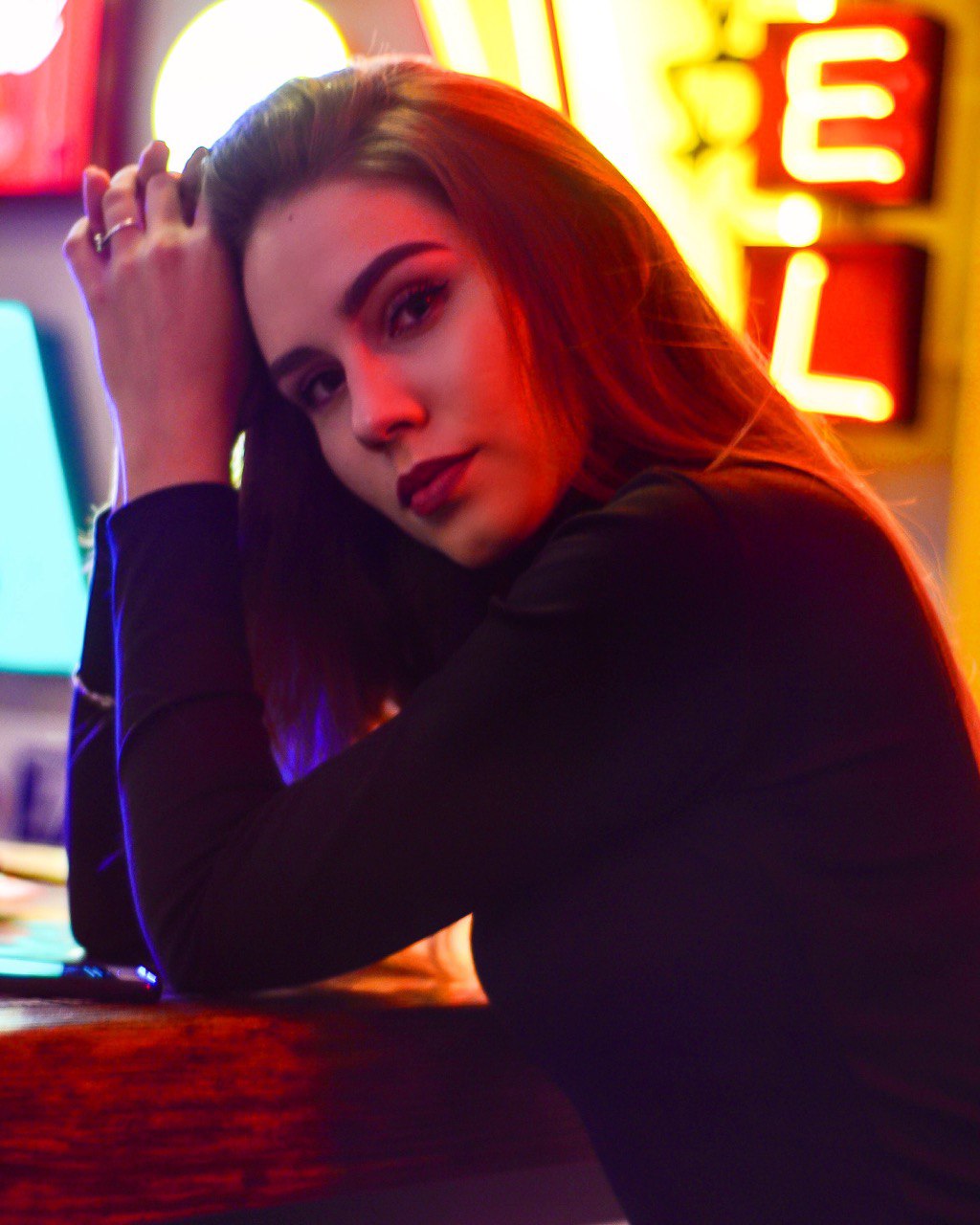 Поліщук Світлана МиколаївнаННІ Лісового і садово-паркового господарства  (https://nubip.edu.ua/structure/nni-lispg)Кафедра: Ландшафтної архітектури та фітодизайну (https://nubip.edu.ua/node/52693)Спеціальність: 206 Садово-паркове господарство (https://nubip.edu.ua/node/1067/2)Освітня програма: Ландшафтне будівництвоТема  магістерської роботи: Екологічні особливості та естетико-ландшафтні засади формування системи озеленення смт. Лисянка, Черкаської обл.Керівник: Багацька Оксана Михайлівна, к.с. – г.н., доцент 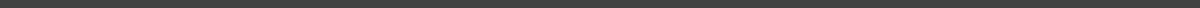 ПУБЛІКАЦІЇ●   	С.М. Поліщук. Щодо озеленення смт. Лисянка Черкаської обл. /Поліщук С.М. // Тези доповідей учасників 74-ої Всеукраїнської студентської науково-практичної конференції «Науковий пошук молоді для сталого розвитку лісового комплексу та садово-паркового господарства» РЕФЕРАТОСОБИСТІ ДОСЯГНЕННЯДОСВІД РОБОТИПОСТЕРРЕЗЮМЕ